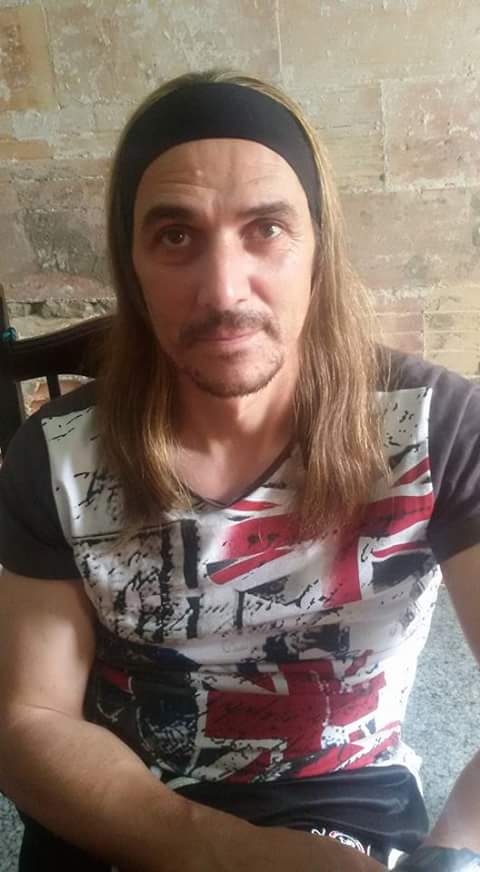 NOMBRE:Felix Ortega DelgadoFECHA DE NACIMIENTO: 5 - Noviembre - 1970 , en Almaden (Ciudad-Real)D.N.I- : 70.645.911-PDIRECCION: Barrio Santa Rosa nº 53 - Bitem - Tortosa  ( Tarragona)C.P. : 43.510Nº DE TELEFONO : 689080900 - 977596914ESTUDIOS: Primarios en (Colegio Publico Hijos De Obreros) de Almaden (Ciudad - Real)IDIOMAS :Castellano lengua materna y catalan  leido y comprendido.EXPERIENCIA PROFESONIAL: Ayuntamiento de Almaden (Ciudad -Real)- 0perario de limpieza .25 - Octubre - 1989 al 28 - Febrero - 1990Ayuntamiento de Almaden (Ciudad -Real) :Operario de limpieza.1 - Marzo - 1990 al 24 - Abril - 1990Corviam s.a. (Madrid): Oficial de 2ª de albañileria.25 - Julio - 1990 al 24 - Enero - 1991Ayuntamiento de Almaden (Ciudad- Real) : Oficial de 2ª de albañileria.1 - Junio - 1990 al 31 - Agosto - 1992Roman Castro Pablo de Almaden (Ciudad - Real):Chofer repartidor de panaderia.13 - Marzo - 1993 al 17 - Marzo - 1994Cajena en (Ciudad - Real): Casero de finca. :1 - Abril - 1995 al 28 - Febrero - 1999Agrupacion comercial,s.a. , Tortosa (Tarragona):Mozo de almacen, preparador de pedidos.21 - Enero - 1999 al 30 - Junio - 2000Miquel Alimentacio grup , s.a. : Tortosa (Tarragona) : Mozo de almacen especializado en preparacion de pedidos para supermercados y preparacion de palets para venta al pormayor,carretillero y carga y descarga de camiones.1 - Julio - 2000 al 17 - Febrero - 2006Diserta, s.a. :Tortosa (Tarragona): Chofer repartidorcon  camion,carga y descarga,carretillero y preparacion de cargas y descargas.20 - Febrero - 2006 y aun trabajando en la empresa.PERMISOS DE CONDUCCION :AM - A1 - A2 - B - C1 - C - D1 - D - BE - C1E - CE - D1E - DE - BTP - ADR DE CISTERNA - ADR DE EXPLOSIVOS - ADR DE RADIACTIVOS - TARGETA DE TRANSPORTE - CAP Y CARRETILLERO, TODOS LOS PERMISOS EN VIGOR.ACTITUDES: Persona responsable y comprometida  y con capacidad de aprendizaje,motivacion en el trabajo,con coche propio.Disponibilidad geografica a nivel nacional,disponibilidad horaria  completa y con posibilidad de incorporacion inmediata con un plazo si tubiese que trasladarme fuera de lugar de residencia.